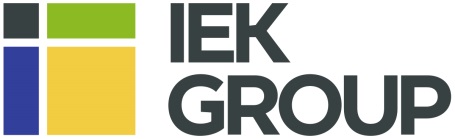               Уважаемые партнёры!Компания «ЭТМ» совместно с компанией IEK GROUP приглашает Вас принять участие в техническом семинаре для промышленных предприятий, а также для системных интеграторов и телекоммуникационных компаний:«Продукция и решения IEK GROUP: помогаем развиваться в эпоху санкций»Встреча состоится 27 октября 2022 годаМалый зал №4 Отеля «Богемия» (г. Саратов, ул. Железнодорожная, 72 (вход с ул. Вавилова)Участие в мероприятии бесплатное!Всем участникам будут предоставлены информационные материалы.Для подтверждения участия в техническом семинаре необходимо до 26 октября  2022 года пройти регистрацию на сайте skills.etm.ruПо организационным вопросам +7 (927) 673 -51-21 – Алия Файзрахманова.14:00 – 14:30Регистрация участников. Приветственный кофе-брейк14:30 – 14:45Приветственное слово.  Презентация компании ЭТМ «Как продолжить работу в условиях санкций»Докладчик: Региональный директор ЭТМ Артем Артемьев14:45 – 15:15Современные решения и центр поддержки клиентов на базе ЭТМ iPRO. Новые возможности сервисаДокладчик: Начальник группы информационного взаимодействия с клиентами компании ЭТМ Дмитрий Шпунт15:15 – 15:45Новинки оборудования распределения электроэнергии IEK GROUPДокладчик: Региональный менеджер В2В Максим Рябошкапов15:45 - 16:00Перерыв. Кофе-брейк16:00 – 17:00Оборудование СКС ITKДокладчик: Старший региональный менеджер ITK Юлия Корженевская17:00 - 18:00Оборудование промышленной автоматизации ONI Докладчик: Старший региональный менеджер ONI Алексей Никонов18:00 – 20:00Деловой фуршет